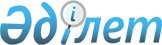 О внесении дополнения в постановление Правительства Республики Казахстан от 21 августа 2002 года № 932
					
			Утративший силу
			
			
		
					Постановление Правительства Республики Казахстан от 11 ноября 2008 года № 1042. Утратило силу постановлением Правительства Республики Казахстан от 4 октября 2023 года № 860.
      Сноска. Утратило силу постановлением Правительства РК от 04.10.2023 № 860 (вводится в действие со дня его первого официального опубликования).
      Правительство Республики Казахстан ПОСТАНОВЛЯЕТ: 
      1. Внести в постановление Правительства Республики Казахстан от 21 августа 2002 года № 932 "О некоторых вопросах использования радиочастотного спектра Республики Казахстан" (САПП Республики Казахстан, 2002 г., № 28, ст. 311) следующее дополнение: 
      в ставках сбора за государственную регистрацию радиоэлектронных средств и высокочастотных устройств, утвержденных указанным постановлением: 
      графу 2 строки, порядковый номер 1), дополнить словами 
      ", абонентские терминалы систем беспроводного радиодоступа стандарта CDMA-450". 
      2. Настоящее постановление вводится в действие со дня подписания. 
					© 2012. РГП на ПХВ «Институт законодательства и правовой информации Республики Казахстан» Министерства юстиции Республики Казахстан
				
Премьер-Министр 
Республики Казахстан
К. Масимов